БИОГРАФИЧЕСКАЯ СПРАВКА        АЛЕКСАНД Р САНКИН 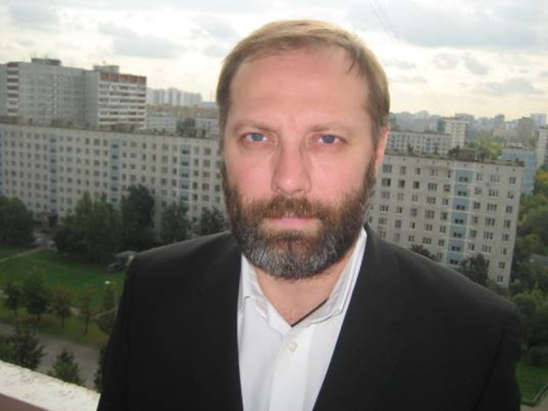 13 лет международного опыта в сфере агентских услуг на рынке  недвижимости; Работал в таких лидирующих компаниях, как Halstead (Манхэттен, Нью-Йорк) - брокером, Doki (Москва) – Генеральным Директором, Montenegro Venture Partners (Черногория) – Директором по Продажам, United Brokers Group (Москва) – Управляющим Директором;Лично закрыл сотни сделок в качестве агента;Разработал и провёл более 100 семинаров и тренингов для риэлторов и руководителей агентств недвижимости);Специалист по жилой и коммерческой недвижимости, по продаже и аренде, по вторичному рынку и по новостройкам;Специалист  по мотивации, позитивному мышлению, наставничеству, технике продаж и переговорам;Автор книги Учебник Риэлтора;Эксперт по недвижимости журнала «Форбс» (Forbes)